Тема №9. Рентгенодиагностика заболеваний легких.Задание 1Муж., 20 лет. Жалобы на повышенную утомляемость, резкое снижение массы тела, повышение температуры до 38-39С, ночные поты на протяжении последней недели, кашель с прожилками крови в мокроте. Вопрос 1. Какой рентгенологический синдром поражения легких представлен на Rg-изображении?
Вопрос 2. Какому заболеванию (форме заболевания) соответствует данная Rg-картина?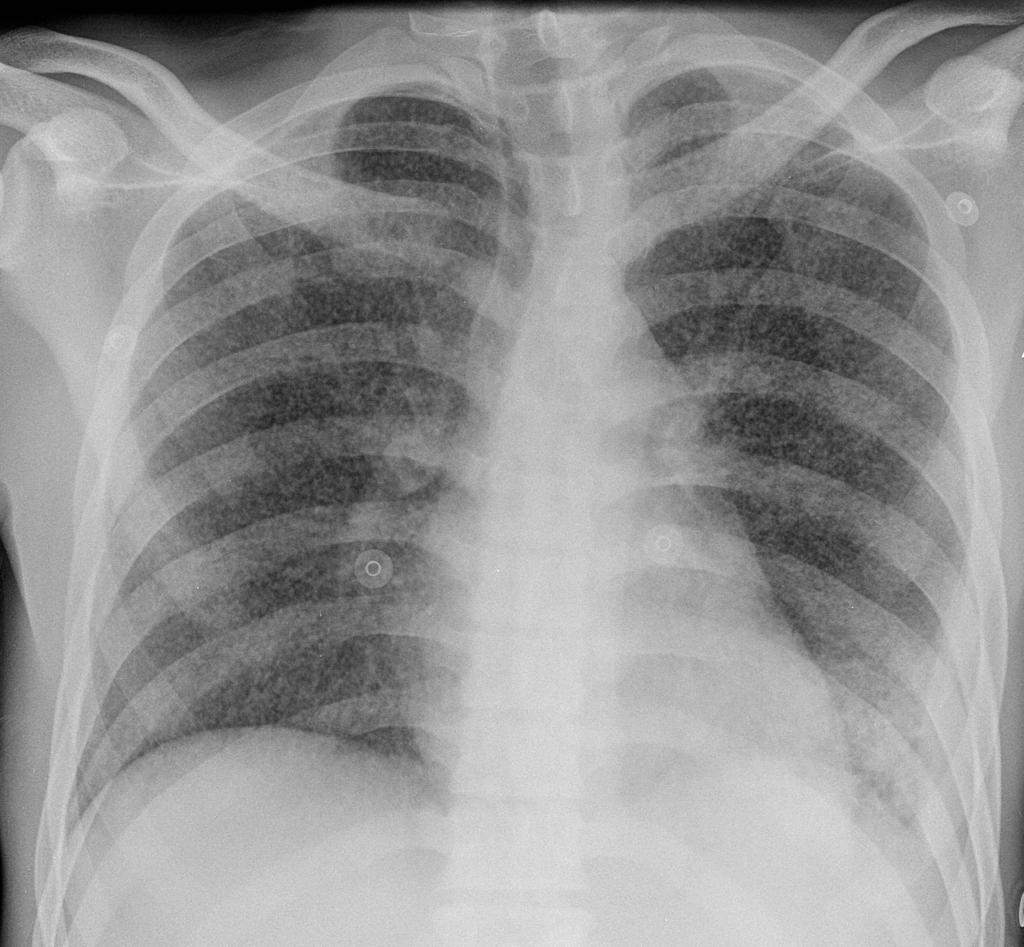 Задание 2Жен., 25 лет. Жалобы на внезапное появление болей в правом гемитораксе после кашля, одышку. Вопрос 1. Какой рентгенологический синдром поражения легких представлен на Rg-изображении?
Вопрос 2. Какой патологии соответствует данная Rg-картина?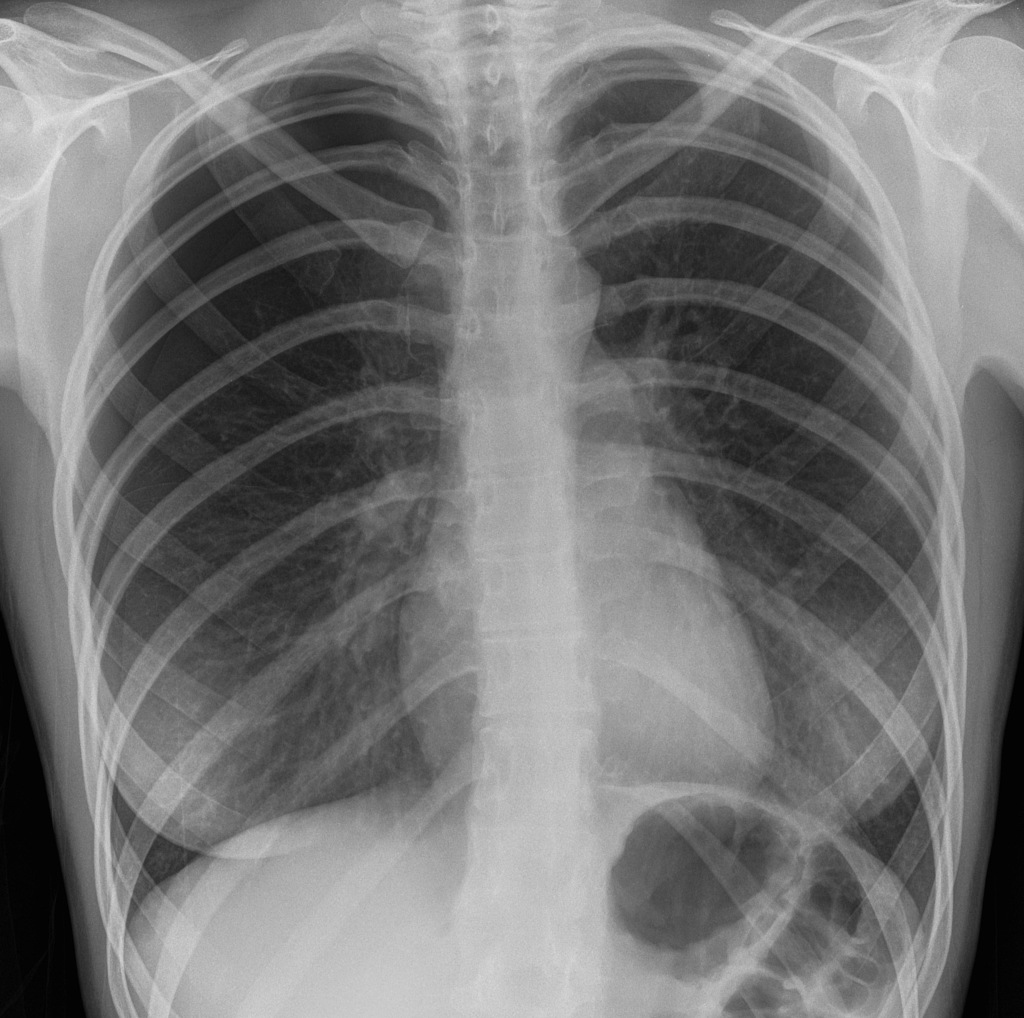 Задание 3Муж., 45 лет. Жалобы на кашель в течение 3 месяцев, повышенную утомляемость.Вопрос 1. Какой рентгенологический синдром поражения легких представлен на Rg-изображении?
Вопрос 2. Какой патологии соответствует данная Rg-картина?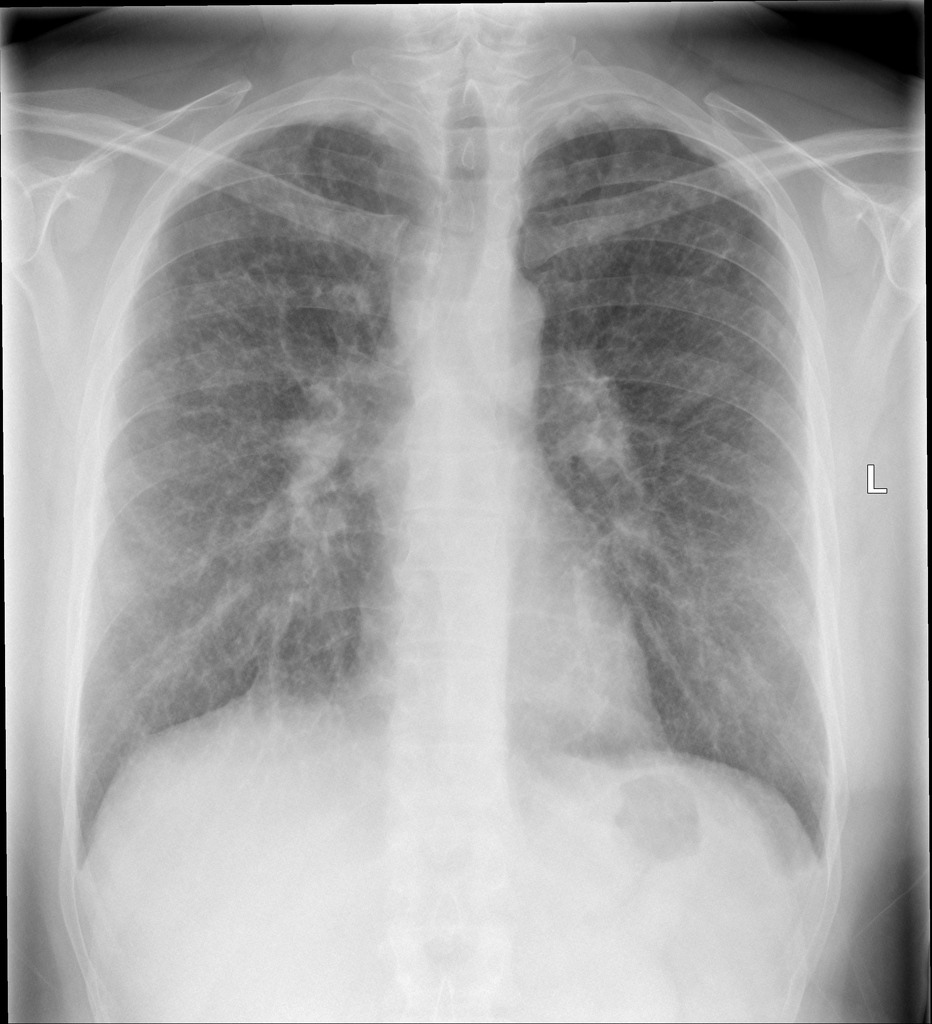 Задача 4Женщина 30-ти лет жалуется на температуру 38 градусов, кашель с мокротой и одышку. В анамнезе переохлаждение на природе.Вопрос 1. Какой рентгенологический синдром поражения легких представлен на Rg-изображении?
Вопрос 2. Какой патологии соответствует данная Rg-картина?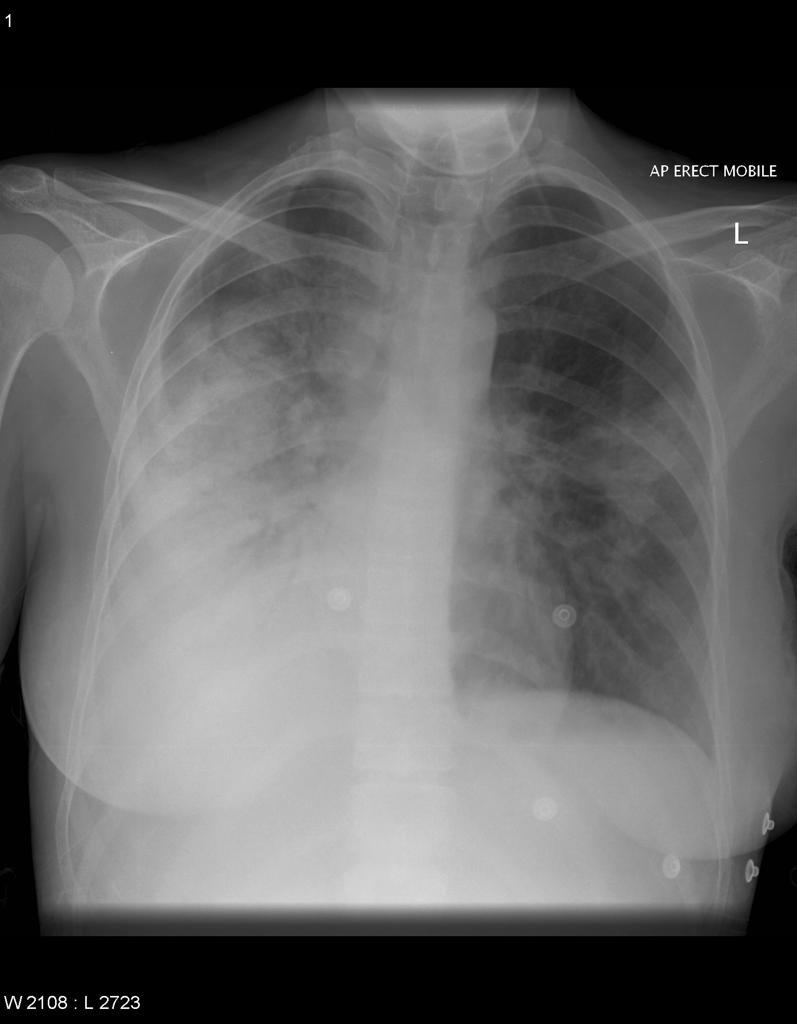 Задача 5Мужчина 25 лет, лесник. Жалобы на дискомфорт в правой нижней части груди. В анализе крови выявлено повышение IG E.Вопрос 1. Какой рентгенологический синдром поражения легких представлен на Rg-изображении?
Вопрос 2. Какой патологии соответствует данная Rg-картина?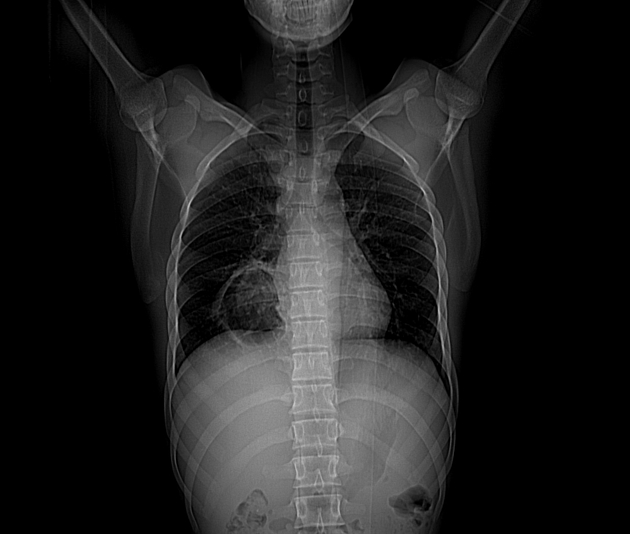 Для ответа на задание воспользуйтесь шаблоном. Скопируйте его в форму и впишите свой ответ. НЕ ПРИКРЕПЛЯЙТЕ документы к форме ответа.Задача 1Вопрос 1:Вопрос 2:Задача 2
Вопрос 1:Вопрос 2:Задача 3Вопрос 1:Вопрос 2:Задача 4Вопрос 1:Вопрос 2:Задача 5Вопрос 1:Вопрос 2: